О внесении изменений и дополнений  в решение Совета сельского поселения Зареченский  сельсовет муниципального района Кугарчинский район  Республики Башкортостан  №83 от  03.03.2018 года  «Об утверждении  «Правил благоустройства территории сельского поселения  Зареченский  сельсовет муниципального района Кугарчинский район Республики Башкортостан» В соответствии с Федеральным законом от 6 октября 2003 года № 131-ФЗ «Об общих принципах организации местного самоуправления в Российской Федерации», Совет сельского поселения  Зареченский сельсовет муниципального района Кугарчинский район Республики Башкортостан     решил:1. Внести в решение Совета сельского поселения Зареченский  сельсовет муниципального района Кугарчинский район Республики Башкортостан  от «03» марта 2018 года № 83 «Об утверждении  «Правил благоустройства территории сельского поселения Зареченский сельсовет муниципального района Кугарчинский район Республики Башкортостан» следующее изменение:1.   раздел 10. Порядок уборки территории индивидуальных домов  переименовать и изложить в новой  редакции: 10. Содержание частных домовладений, в том числе используемых для временного (сезонного) проживания10.1 Собственники, владельцы или пользователи домовладений, в том числе используемых для временного (сезонного) проживания, обязаны:а) своевременно производить капитальный и текущий ремонт домовладения, а также ремонт и окраску фасадов домовладений, их отдельных элементов надворных построек, ограждений (заборов). Поддерживать в исправном состоянии и чистоте домовые знаки и информационные таблички, расположенные на фасадах домовладений;б) не допускать хранения топлива, удобрений, строительных и других материалов на фасадной части, прилегающей к домовладению территории;в) производить регулярную уборку от мусора и покос травы на прилегающей к домовладению территории, своевременную уборку от снега подходов и подъездов к дому и на прилегающей территории;г) не допускать хранения техники, механизмов, автомобилей, в том числе разукомплектованных, на прилегающей территории;д) не допускать производства ремонта или мойки автомобилей, смены масла или технических жидкостей на прилегающей территории;е) осуществлять благоустройство участков в соответствии с генеральными планами, проектами благоустройства территорий (кварталов) и градостроительными планами земельных участков;ж) осуществлять строительство жилых домов, заборов, сараев и других хозяйственных построек, не нарушая границ участка индивидуальной застройки и в соответствии с действующими нормами и правилами, при условии согласования данного строительства с уполномоченными органами;з) содержать в надлежащем порядке (восстанавливать, очищать, окашивать) проходящие через участок водотоки, водопропускные трубы, а также водосточные канавы (кюветы) в границах участков, на прилегающих улицах и проездах, не допускать подтопления соседних участков, тротуаров, улиц и проездов, в зимний период производить очистку от снега въездов к домам в границах закрепленных территорий;к) фасады домов, в том числе индивидуальных жилых домов, а также заборы, выходящие на главные улицы населенного пункта, должны быть возведены из современных, долговечных материалов (за исключением деревянных конструкций), иметь неповрежденное лакокрасочное покрытие в цвета. Не допускается эксплуатация зданий, заборов, хозяйственных построек, имеющих повреждения фасада, кровли, иной поверхности или их неприглядный вид;л) устанавливать и содержать в порядке номерной знак дома (участка), а также знаки городской информации, устанавливаемые органами местного самоуправления;м) заключать договоры с соответствующими организациями на вывоз ТКО.Запрещается:а) самовольное строительство разного рода хозяйственных и вспомогательных построек (дровяных сараев, будок, гаражей, голубятен, теплиц и пр.) на дворовых территориях без получения разрешения на строительство индивидуального жилого дома от уполномоченного органа;б) нарушать "красную линию" улиц и границы застройки, земельного участка с самовольным выносом за ее пределы заборов, изгородей, ограждений, сараев, гаражей и других строений.2. Контроль за исполнением требований к осуществлению внешнего благоустройства осуществляют Администрация СП Зареченский  сельсовет, уполномоченные органы, эксплуатирующие организации, товарищества собственников жилья, кооперативы.3. Физические и юридические лица несут ответственность за невыполнение требований по содержанию закрепленных территорий.4. Владельцы зданий, сооружений, пострадавших во время пожара, обязаны ликвидировать сгоревшие и обгоревшие конструкции, восстановить благоустройство в течение 10-ти дней.        2.  Данное решение подлежит обнародованию на информационном стенде в  Администрации сельского поселения  Зареченский  сельсовет муниципального района Кугарчинский район Республики Башкортостан  по адресу: Республика Башкортостан, Кугарчинский район, д. Воскресенское  , ул. 70 лет Октября  д.34, на официальном сайте Администрации сельского поселения Зареченский  сельсовет муниципального района Кугарчинский район Республики Башкортостан    http://zareche102.ru/       3. Контроль по выполнению настоящего решения оставляю за собой.Глава сельского поселения Зареченский сельсовет муниципального районаКугарчинский район  Республики Башкортостан                                           И.З. Масягутов                27 января 2020№ 22БАШ6ОРТОСТАН  РЕСПУБЛИКА№ЫК9г1рсен районы муниципаль районыны5 Заречье ауыл Советы ауыл бил1м13е Советы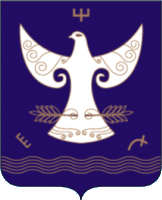 РЕСПУБЛИКА  БАШКОРТОСТАНСовет сельского поселения    Зареченский сельсовет муниципального района Кугарчинский район 453332, Воскресенк ауылы,Октябр8ы5 70 йыллы7ы исеменд1ге урамы, 34,  тел. 8 (34789) 2-33-41453332, д.Воскресенское,ул. 70-лет Октября, 34,                                                тел. 8 (34789) 2-33-41